ООО «Газпром межрегионгаз Краснодар» 
информирует потребителей газа о возможностях дистанционного взаимодействия в период ограничительных мерУважаемые абоненты!В целях выполнения принятых в Краснодарском крае ограничительных мер, во избежание распространения опасного вирусного заболевания, участки и абонентские пункты «Газпром межрегионгаз Краснодар» в городах и районах края частично переведены на работу в дистанционном режиме, однако связь с абонентами не прерывается.ООО «Газпром межрегионгаз Краснодар» не прекращает поставку газа жителям края ни на минуту.В свою очередь, в компании надеются на добросовестное соблюдение абонентами своих договорных обязательств.Дистанционные сервисы позволяют получать наши услуги - удалённо.Не выходя из дома, в любое время вы можете: ОПЛАТИТЬ ПОТРЕБЛЕННЫЙ ГАЗ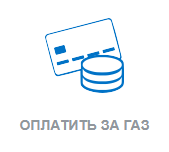 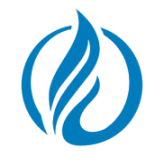 I. НА САЙТЕ  мргкраснодар.рфЧерез сервис «ЛИЧНЫЙ КАБИНЕТ»С помощью «Личного кабинета» вы можете управлять сразу несколькими лицевыми счетами — это очень удобно, когда Вы оплачиваете счета своих близких, людей старшего возраста.II. ЧЕРЕЗ БЕСПЛАТНОЕ МОБИЛЬНОЕ ПРИЛОЖЕНИЕ "МОЙ ГАЗ",III. ЧЕРЕЗ ПРИЛОЖЕНИЕ СБЕРБАНК ОНЛАЙН с помощью QR-кода на квитанции или по лицевому счету в разделе Платежи – ЖКХ – Газ - Газпром Межрегионгаз Краснодар – Газоснабжение - ЛС IV. ЧЕРЕЗ ИНТЕРНЕТ- СЕРВИСЫ БАНКОВ, держателями карт, которых вы являетесь.V. ДРУГИЕ ЭЛЕКТРОННЫЕ СЕРВИСЫ ДЛЯ ПРИЕМА ПЛАТЕЖЕЙ ЖКХ. ПЕРЕДАТЬ ПОКАЗАНИЯ ПРИБОРА УЧЕТА ГАЗА 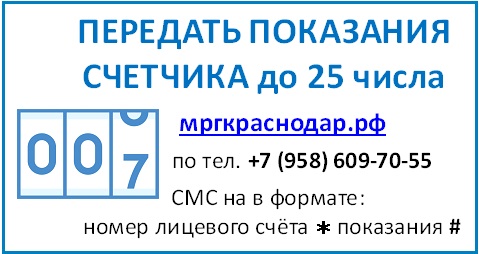 I. НА САЙТЕ  мргкраснодар.рф1. Через сервис «ЛИЧНЫЙ КАБИНЕТ» - Мой газ(или мобильное приложение «Мой газ»)2.Через сервис "СООБЩИТЬ ПОКАЗАНИЯ СЧЕТЧИКА"
(без регистрации в личном кабинете по номеру лицевого счета)II. ПО ТЕЛЕФОНУ+7-958-609-70-55:1. ПОЗВОНИТЕ на указанный номер и следуйте инструкциям голосового меню. 2. ОТПРАВЬТЕ СМС-СООБЩЕНИЕ в формате:                          НОМЕР ЛИЦЕВОГО СЧЕТА*ПОКАЗАНИЯ#3. Отправьте сообщение СТАРТ через мессенджер WhatsApp4.Telegramчат-бот @My-gaz_botОНЛАЙН - ПОДАЧА ЗАЯВЛЕНИЯ ДЛЯ ЗАКЛЮЧЕНИЯ ДОГОВОРА ПОСТАВКИ ГАЗА ДЛЯ КОММУНАЛЬНО-БЫТОВЫХ НУЖД ГРАЖДАНПодать документы для оформления договора поставки газа для коммунально-бытовых нужд граждан Вы также можете на сайте  мргкраснодар.рф в разделе Физическим лицам.Если у вас останутся вопросы, вы можете направить обращение на электронную почту участка по месту жительства. Адреса электронной почты участков размещены на сайте компании в разделе "КОНТАКТЫ".Кроме этого, в рабочие дни с 8:00 до 17:00 вопрос можно задать по телефонам:абоненты г.Краснодара- по телефону Горячей линии в Краснодаре: 8 (861) 206-70-77.Абоненты других городов и районов Краснодарского края могут обратиться на телефон Горячей линии 8 (958) 609-70-77 или на сотовые телефоны участков, которые размещены в разделе "Контакты".  Уважаемые потребители газа!Будьте разумны и дальновидны: - используйте этот сложный период для наведения полного порядка в платежах;- старайтесь думать на перспективу и планировать свои текущие и будущие расходы. Пользуйтесь дистанционными интернет-сервисами.Для тех, у кого нет этой возможности, наши партнёры — банки и Почта России уже открыли доступ к терминалам оплаты и офисы приема платежей.В сложившейся ситуации каждый из нас должен сознательно и ответственно выполнять свои обязанности. Мы — бесперебойно обеспечиваем ваши дома газом и теплом. Вы — своевременно передаете показания приборов учета газа и оплачиваете уже потребленный вами газ.Помогите тем, кому сейчас приходится тяжелее, чем вам. Если можете помочь передать показания счётчика или произвести оплату своим близким, не имеющим сейчас такой возможности, — обязательно помогите. Именно в такие периоды ваши близкие особенно нуждаются в вас.Будьте здоровы, оставайтесь дома, берегите себя и помогайте своим близким!ООО «Газпром межрегионгаз Краснодар»которое можно установить на смартфоны и планшеты под управлением операционных систем GoogleAndroid и AppleiOS. Приложение предоставляет весь функционал личного кабинета в вашем телефоне.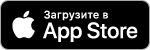 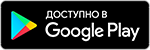 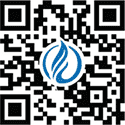 Участок в КраснодареПозвонить 
по телефону Написать 
на электронную почтуWhatsApp
 по номеру Участок №1 
(ул. Октябрьская, 44)8 (861) 212-84-39Krd1_kvit@krk-rg.ru 8 (918) 431-02-82.Абонентский пункт ст. Елизаветинской8 (918) 431-02-31Участок №2
 (ул. Ставропольская, 312)8 (861) 992-14-45 Krd2_kvit@krk-rg.ru8 (918) 431-01-63.Участок №3 
(ул. 40 лет Победы, 34),8 (861) 279-24-55Krd3_kvit@krk-rg.ru 8 (918) 431-03-16Участок №4 
(ул. Индустриальная, 68)8 (861) 268-71-18Krd4_kvit@krk-rg.ru8 (918) 431-01-66.Участки в городах и районах краяПозвонить 
по телефонуНаписать 
на электронную почтуWhatsApp
по номеруУчасток в Абинском районе+7 (86150) 4-49-56+7 (86150) 4-51-00+7 (989) 834-26-90gmk_abinsk@krk-rg.ru  +7 (989) 200-09-04Участок в Анапском районе+7 (86133) 3-58-44+7 (86133) 3-84-14+7 (86133) 3-60-26anapakrg2009@gmail.com; gmk_anapa@krk-rg.ruУчасток в Апшеронском районе+7 (86152) 2-74-26+7 (86152) 2-85-18uchs_40@mail.ruУчасток в г. Армавире+7 (989) 850-92-13+7 (918) 440-21-34+7( 918) 366-44-76krgarmavir@inbox.ruУчасток в Белоглинском районе+7 (86154) 7-24-98gmk_belglina@krk-rg.ruУчасток в Белореченском районе+7 (86155) 3-18-04gmk_belorech@krk-rg.ruУчасток в Брюховецком районе+7 (86156) 3-49-69gmk_bruch@krk-rg.ruУчасток в Выселковском районе+7 (86157) 76-2-49+7 (86157) 72-4-45+7 (86157) 75-3-38gmk_vyselki@krk-rg.ru+7(918) 081-52-68Участок в г. Геленджике+7 (918) 047-18-92gmk_gelen@krk-rg.ru+7 (918) 047-18-92Участок в г. Горячий Ключ, г.Туапсе и Туапсинском районе+7-(86159) 3-31-06gmk_hotkey_kvit@krk-rg.ruАбонентский пункт в г.Туапсе и Туапсинском районе+7-(86167) 4-35-92gmk_tuapse_kvit@krk-rg.ruУчасток в Гулькевичском районе+7 (86160) 5-36-22+7 (86160) 5-43-86gmk_gulkev@krk-rg.ruУчасток в Динском районе+7 (86162) 6-62-05+7 (86162) 6-62-08 +7 (86162) 6-62-71+7 (86162) 6-55-02+7 (918) 950-07-61+7 (918) 950-07-50 gmk_dinsk@krk-rg.ruУчасток в г. Ейске и Ейском районе+7 (86132) 2-36-11+7(988) 385-74-03gmk_eisk@krk-rg.ruУчасток в Калининском районе+7 (86163) 21-2-73+7 (86163) 21-2-74krgkalina@mail.ruУчасток в Каневском районе+7 (86164) 7-12-04gmk_kanevsk@krk-rg.ru+7 (918) 970-03-02Участок в Кореновском районе+7 (918) 950-10-79+7 (86142) 4-99-38+7 (86142) 49614gmk_korenovsk@krk-rg.ru+7 (918) 950-10-79Участок в Красноармейском районе+7 (918) 120-21-92, +7 (86165) 3-12-32, +7 (86165) 4-13-76gmk_krasnarm@krk-rg.ru+7(918) 644-91-80Участок в г. Кропоткине и Кавказском районе+7 (989)-199-30-84     +7 (989)-199-30-82gmk_kropotkin@krk-rg.ruУчасток в Крыловском районе+7 (988) 356-79-24gmk_krylovsk1@krk-rg.ruУчасток в г. Крымске и Крымском районе+7 (961) 854-46-29+7(989) 770-90-65+7(960) 492-23-15gmk_krymsk@krk-rg.ru+7 (961) 854-462-9+7 (989) 770-90-65+7 (960) 492-23-15Участок в Курганинском районе+7 (86147) 2-17-21+7 (86147) 3-26-52+7 (86147) 3-90-07+7 (989) 198-69-25gmk_kurgan@krk-rg.ruУчасток в Кущевском районе+7 (86168) 5-94-49+7 (86168) 5-45-80gmk_kuschevka@krk.ru+7 (918) 366-44-74Участок в Лабинском районе+7(86169) 7-39-44+7(989) 238-38-93gmk_labinsk_kvit@krk-rg.ruУчасток в Ленинградском районе+7(86145) 3-04-64Участок в Мостовском районе+7 (86192) 5-49-21gmk_mosty@krk-rg.ruУчасток в Новокубанском районе+7 (861) 954-18-33+7 (861) 953-21-70gmk_novokub@krk-rg.ruУчастокв Новопокровском районе+7 (86149) 7-25-06+7 (86149) 7-28-50gmk_novopokr@krk-rg.ruУчасток в г. Новороссийске+7 (86176) 4-42-75novorosgaz@mail.ruУчасток в Отрадненском районе+7 (86144) 3-36-96+7 (86144) 3-54-09gmk_otradn@krk-rg.ruУчасток в Павловском районе+7 (86191) 5-56-10gmk_pavl_kvit@krk-rg.ruУчасток в Приморско-Ахтарском районе+7 (988) 602-96-21gmk_achtari@krk-rg.ru+7 (918) 481-99-03Участок в Северском районе+7 (86166) 2-68-17gmk_seversk@krk-rg.ruУчасток в Славянском районе+7 (86146) 4-29-83+7 (86146) 4-16-35gmk_slavyansk@krk-rg.ruУправление по работе с потребителями газа в г.Сочи+7 (918) 325-42-35gmk_sochi_upr@krk-kg.ruУчасток в Староминском районе+7 (86153) 4-13-02+7 (86153) 4-32-91gaz_uch_35@mail.ruУчасток в Тбилисском районе+7(86158) 3-28-64 +7 (918) 339-40-74gmk_tbiliss@krk-rg.ruУчасток в Темрюкском районе+7 (86148) 4-40-26+7 (86148) 4-10-21gmk_temruk@krk-rg.ruУчасток в Тимашевском районе+7 (86130) 4-12-63gmk_tim@krk-rg.ruУчасток в г. Тихорецке и Тихорецком районе+7 (86196) 7-07-95+7 (86196) 7-31-90gmk_tichoreck@krk-rg.ruУчасток в Успенском районе+7(86140) 5-59-77gmk_usp@krk-rg.ruУчасток в Усть-Лабинском районе+7 (86135)-5-24-04+7 (988) 523-48-74+7 (988) 523-48-70gmk_ustlaba@krk_rg.ru+7 (918)166-10-39Участок в Щербиновском районе+7 (86151) 7-76-32gmk_sherbin@krk-rg.ru+7 (918) 689-97-02